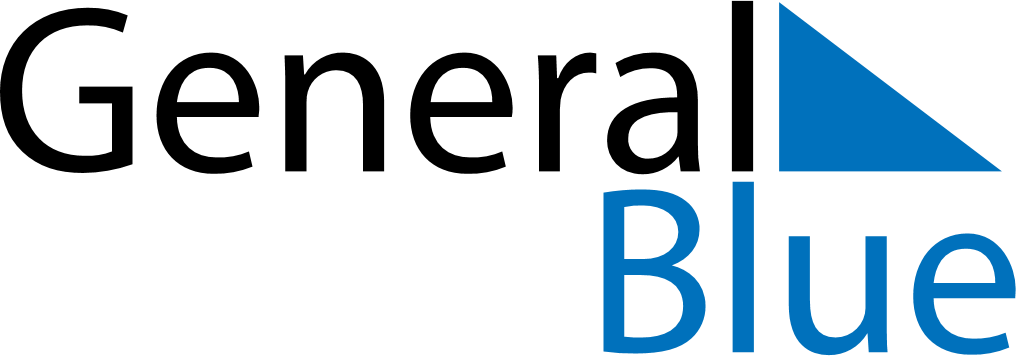 May 2026May 2026May 2026May 2026SwedenSwedenSwedenSundayMondayTuesdayWednesdayThursdayFridayFridaySaturday112Labour DayLabour Day345678891011121314151516Ascension Day1718192021222223Whitsun Eve2425262728292930PentecostWhit Monday31Mother’s Day